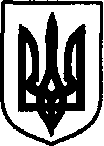 УКРАЇНАДунаєвецька міська рада VII скликанняР І Ш Е Н Н Я Тридцять третьої сесії08 лютого 2018 р.                                     Дунаївці	                                                 №24-33/2018рПро надання доручення міському голові на укладення угоди про компенсацію від недооотриманих коштів за фактичне використання земельної ділянки Керуючись статтями 26. 60 Закону України «Про місцеве самоврядування в Україні», статтями 12, 152, 156, 157 Земельного кодексу України. Положень Цивільного кодексу України. Податкового кодексу України, постанови Кабінету Міністрів України від 19.04.93р. №284 «Про порядок визначення та відшкодування збитків власникам землі та землекористувачам», враховуючи пропозиції спільних засідань постійних комісій від 05.02.2018 та 06.02.2018 року, міська рада ВИРІШИЛА:Доручити міському голові укласти угоду про компенсацію від недоотримання коштів Дунаєвецькою міською радою за фактичне використання СТОВ Агрофірма «Україна» земельної ділянки площею 6,64 га, яка розташована в межах населеного пункту с.Трибухівка.Контроль за виконанням рішення покласти на постійну комісію з питань містобудування, будівництва, агропромислового комплексу, земельних відносин та охорони навколишнього природного середовища (голова комісії С.Кобилянський).Міський голова 									           В. Заяць